   WELCOME TO CROOKED RIVER RANCH GOLF CLUB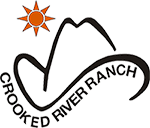 As a new annual member of Crooked River Ranch Golf Club, you are invited to join the CRR Men’s Club within your first 30 days as an annual member for a discounted price. You will save $20.00 on the normal fee to join the CRR Men’s Club. Currently, the fee is $85.00 for the year, but within your first 30 days as an annual member, you may join for only $65.00.What you get for $65.00 – An official world handicap card issued through the Oregon Golf Association, a $35.00 value.Invitations to at least two meals during championship tournaments. Cost covered by the men’s club.Invitation to play every Tuesday during the golf posting season. The weekly “game fee” is $5.00 for regular play days or $10.00 for the once-a-month special fun tournaments. All games pay multiple flights & places and most pay gross and net.Opportunity to play in our spring NET club championship and our Gross Club championship tournaments.And…. Of course…. The opportunity to play a beautiful course with views you won’t find anywhere else, with a bunch of great guys.Just complete the Men’s Club application available at the pro-shop or on the golf course web site at www.crookedriverranchgc.com If you have any questions please contact the men’s club secretary, Nels Peterson at:                503-816-4719 or nelst9503@gmail.com 